Steckbrief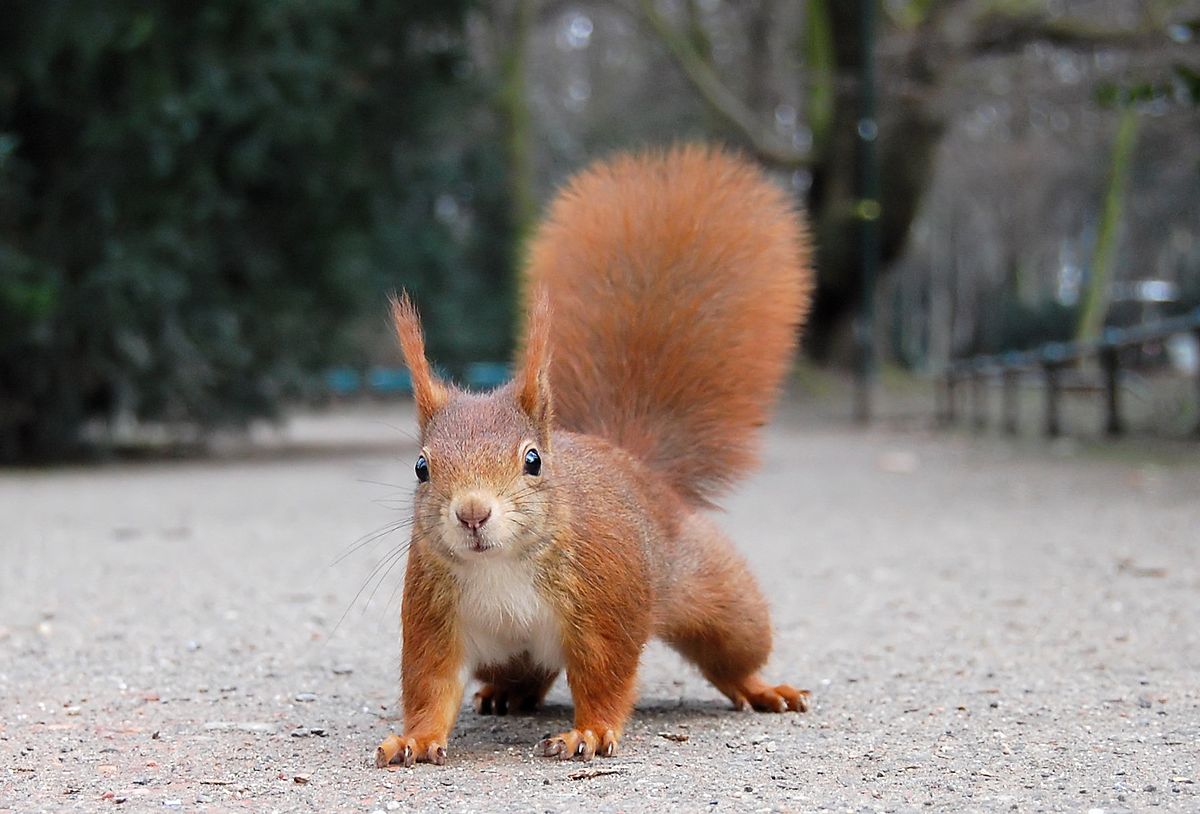 EichhörnchenName: Eichhörnchen Weitere Namen: Eichelkätzchen, Eichkater Lateinischer Name: Sciurus vulgaris Klasse: Säugetiere Größe: 20 - 25cm Gewicht: 150 - 400g Alter: 2 - 5 JahAussehen: rotbraun Geschlechtsdimorphismus: Nein Ernährungstyp: Allesfresser (omnivor) Nahrung: Nüsse, Samen, Insekten, Vogeleier, Früchte Verbreitung: Asien und Europa 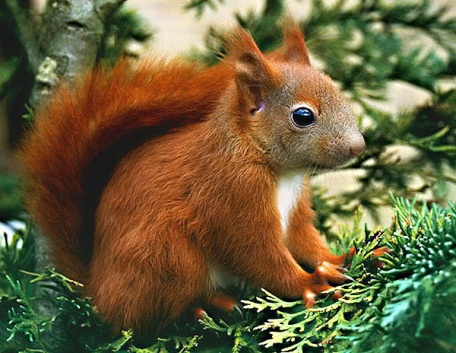 ursprüngliche Herkunft: unbekannt Schlaf-Wach-Rhythmus: tagaktiv Lebensraum: Laubwälder, Mischwälder natürliche Feinde: Greifvögel, Marder, Geschlechtsreife: mit ca. 12 Monaten Paarungszeit: Juni - August Tragzeit: 38 - 40 Tage Wurfgröße: 1 - 6 Jungtiere Sozialverhalten: Einzelgänger Vom Aussterben bedroht: Nein 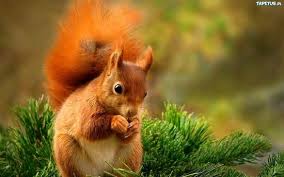 